NAME:  _________________________ PERIOD: ______ DATE: ________ POINTS:     _______Russia and the Republics: Political	Use the maps located in the textbook Atlas on pages RA22 & RA23 to locate the following countries, political units, and physical features. Then label them on the accompanying map.Bodies of WaterArctic Ocean Baltic Sea Caspian Sea Lake Baikal Pacific Ocean Sea of JapanRiversAmu Darya River Lena RiverOb RiverSyr Darya River Ural  River Volga  RiverCountries Armenia Azerbaijan Belarus Estonia Georgia Kazakhstan Kyrgyzstan Latvia Lithuania Moldova Russia Tajikistan Turkmenistan Ukraine UzbekistanCities Ashgabat Astana Baku Bishkek Chisinau Dushanbe Kiev Moscow Minsk Murmansk RigaSt. Petersburg Tallinn Tashkent TbilisiVilnius YerevanAfter labeling your map, use it to answer the following questions.What five countries border on the Caspian Sea?Name the capitals of Russia and the Ukraine. What is the name of the capital of Latvia, which also has a tradition as a Baltic Seaport?Which republics have territory bordering on the Black Sea? Which have territory bordering on the Baltic Sea?Which republics are completely landlocked?Which port city on the Sea of Japan is located near Russia’s border with China? Where is the Russian port city of Murmansk   located?10W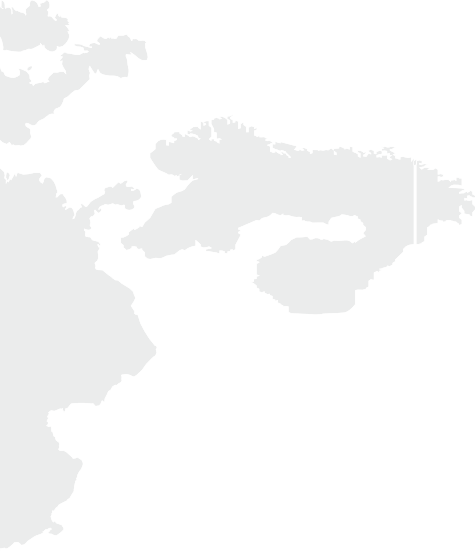 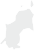 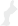 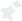 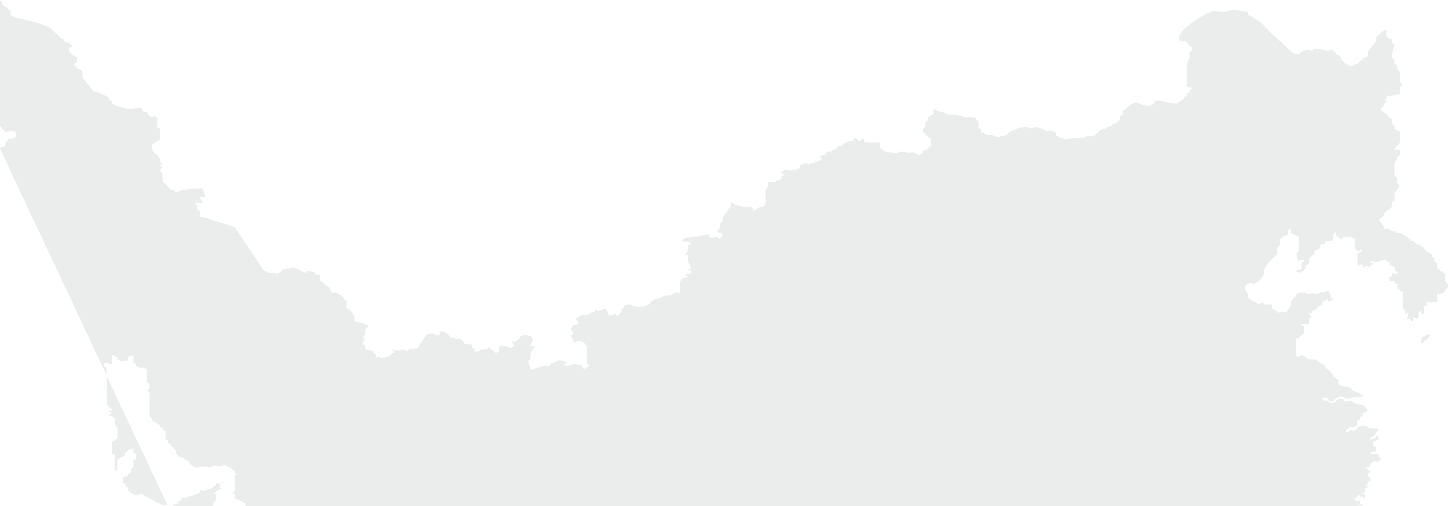 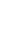 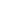 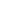 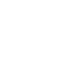 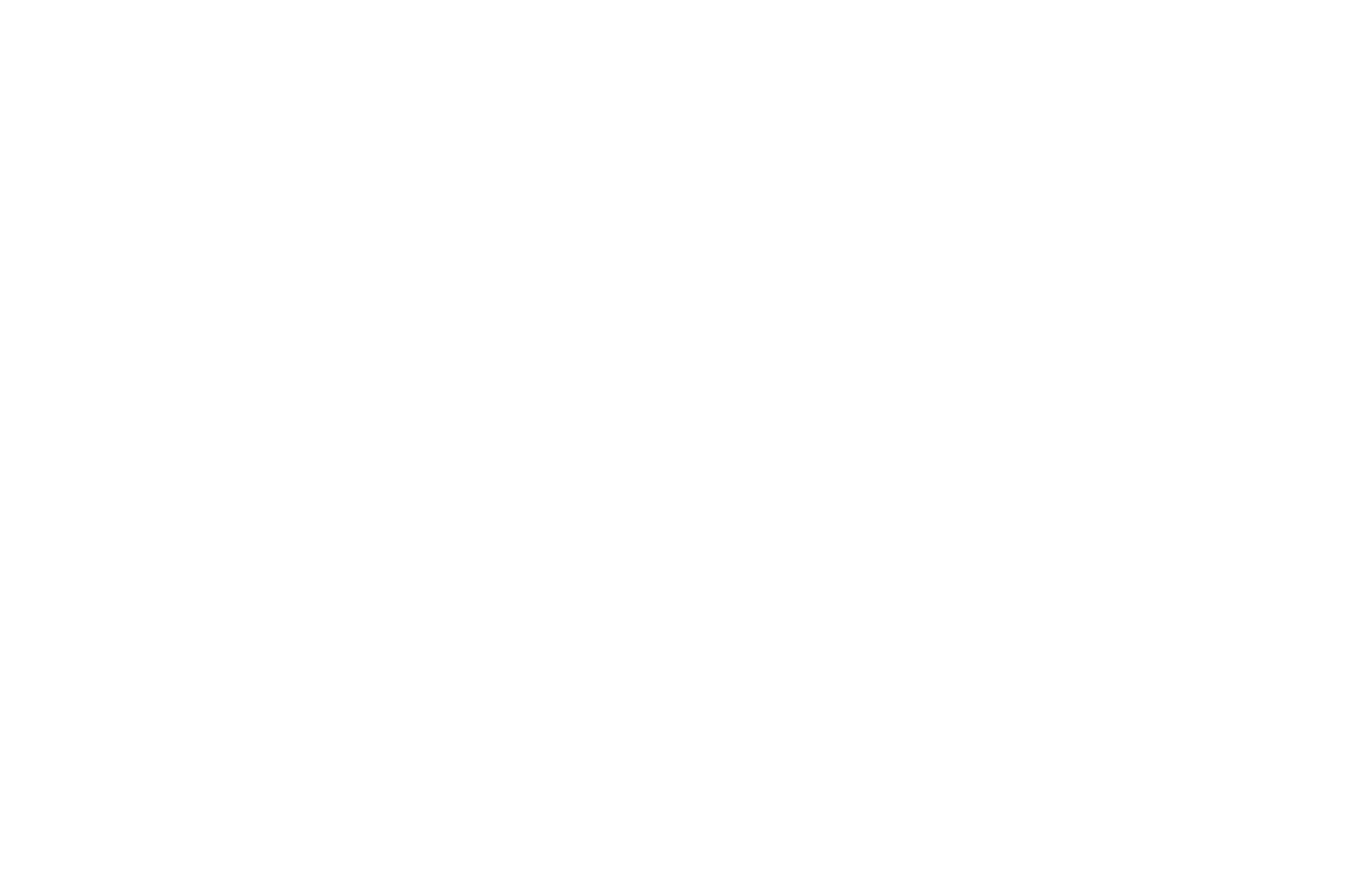 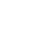 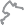 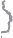 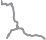 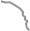 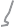 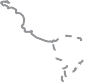 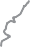 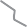 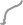 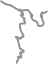 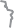 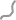 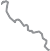 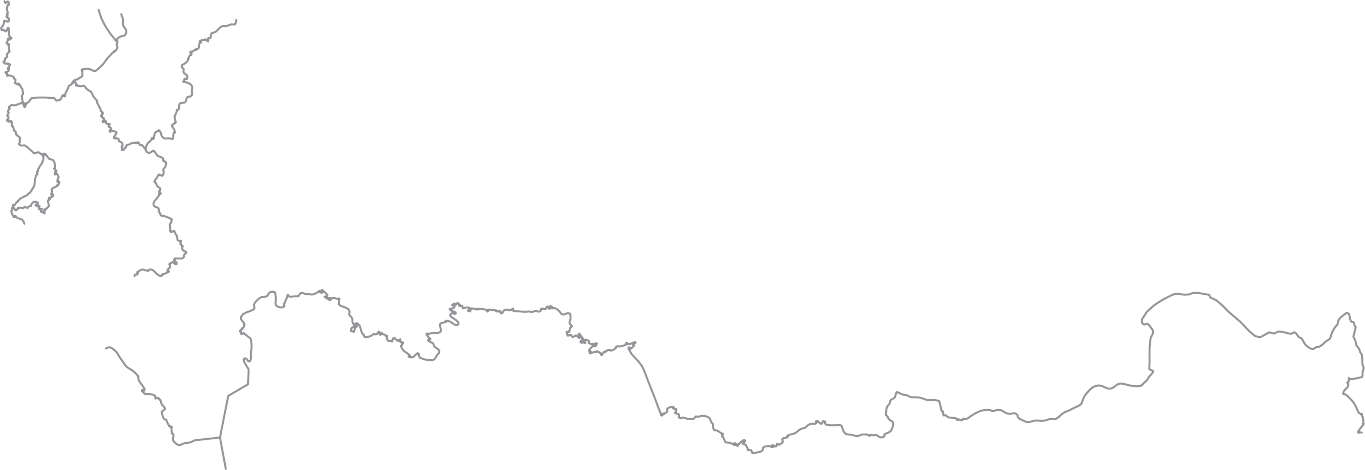 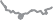 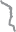 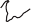 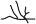 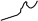 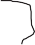 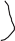 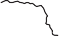 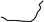 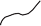 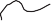 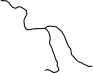 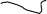 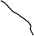 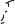 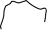 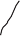 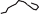 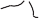 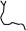 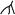 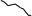 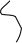 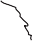 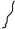 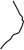 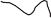 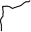 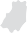 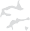 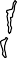 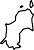 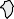 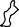 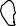 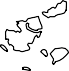 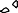 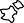 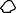 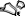 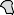 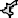 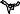 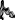 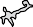 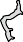 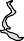 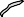 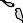 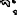 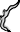 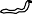 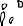 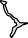 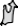 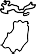 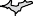 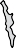 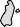 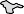 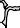 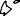 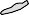 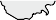 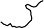 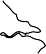 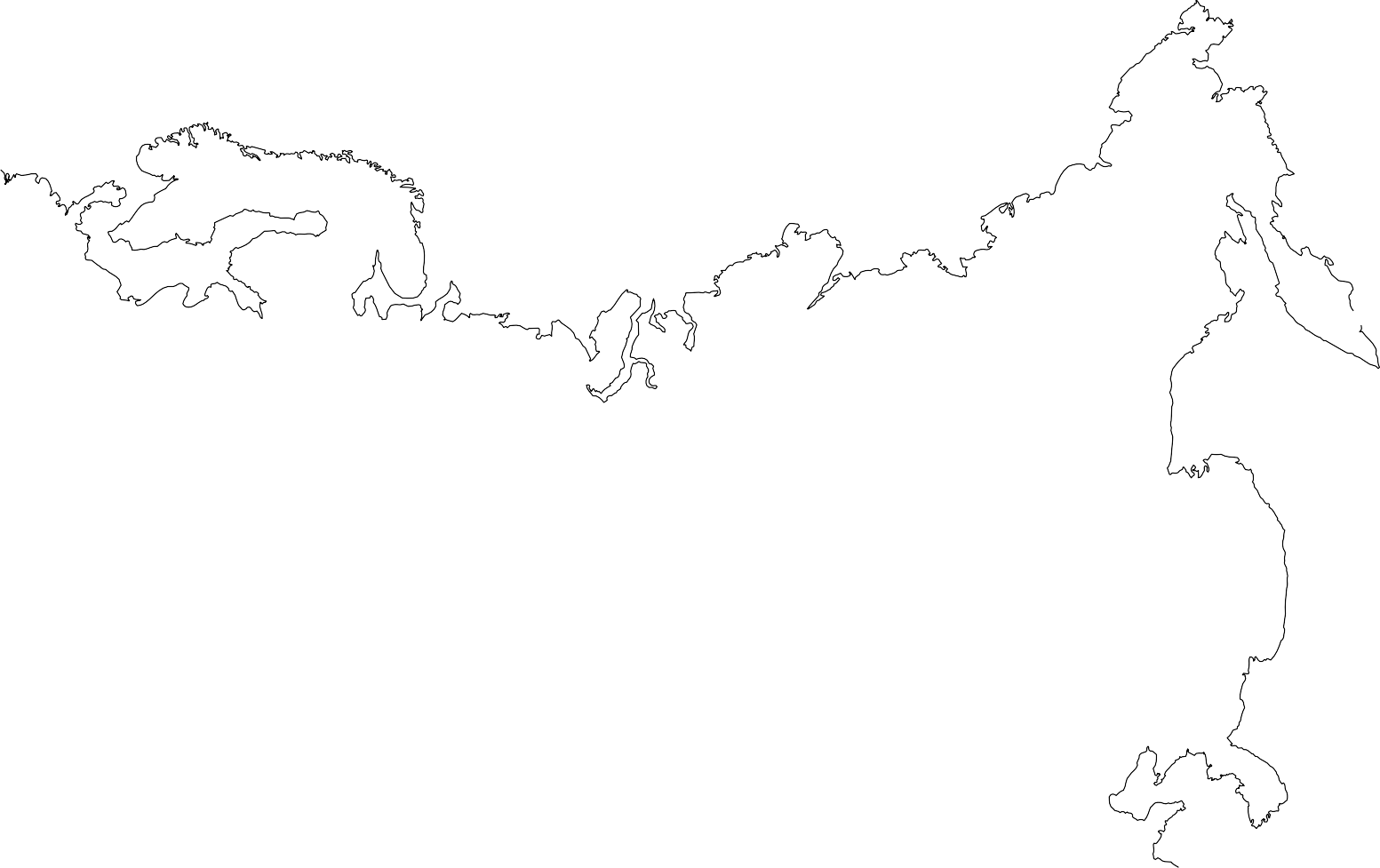 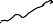 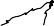 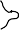 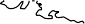 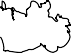 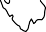 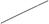 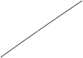 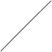 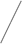 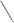 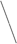 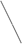 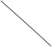 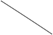 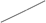 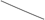 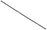 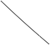 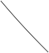 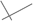 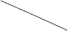 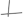 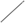 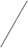 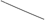 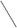 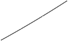 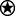 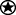 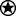 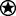 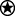 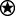 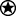 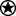 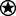 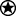 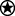 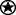 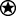 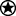 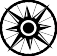 60N70N80N	80N70N60N1800170E10E20E160E50N	30N150E30E40N140E40N40ENational capital other city30N 	 0	250	500 miles0	250       500 kilometers Two–Point Equidistant Projection30N50E60E70E80E90E100E110E120E130E